PEMERINTAH KABUPATEN PARIGI MOUTONG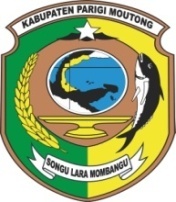 SEKRETARIAT DAERAH Jl. Kampali No. 01 Parigi Telp. (0450) 21111 – 21726, Fax (0450) 21001SYARAT PENGGANTIAN E-MAIL PENYEDIASurat Permohonan Penggantian e-mail, dicap bermaterai Rp.10.000,- dan ditandatangani Direktur, diketik di atas kertas berkop Surat Perusahaan;Selain Direktur, pembawa Surat Kuasa Wajib tercantum dalam Akta Perusahaan.Surat Kuasa dicap bermaterai Rp.10.000,- dan ditandatangani Direktur, diketik di atas kertas berkop Surat Perusahaan;KTP Direktur dan Yang Diberi Kuasa ( Asli dan Copy );NPWP Perusahaan ( Asli dan Copy );SIUP (Asli dan Copy);TDP ( Asli dan Copy );Akta Perubahan Terakhir. Khusus PT sesuai UU No. 40 Tahun 2007 tentang Perseroan Terbatas beserta Pengesahannya dengan Keputusan Menteri Hukum dan HAM (Asli dan Copy);Keterangan : Semua copy dokumen disusun berdasarkan urutan dan dimasukkan ke dalam map;Syarat-syarat tersebut diatas agar diantar langsung ke Sekretariat LPSE Kab. Parigi Moutong;Satu orang hanya diperkenankan mewakili satu perusahaan;Pemasukan berkas penggantian email s/d Pkl. 15.00 Wita;Dilarang memalsukan dokumen dan tanda tangan.Parigi,       Februari 2021Ketua Tim Operasional, NI MADE SUMERYANI,S.KomNIP.19840207 200604 2 006Contoh Template Surat Permohonan[Kop Surat perusahan]									Tempat,  Tanggal            Dengan hormat, yang bertanda tangan dibawah iniNama       :Jabatan    :Alamat     :Untuk dan atas namaNama perusahaan    :Alamat perusahaan :Bersama ini kami mengajukan permohonan reset password/perubahan alamat e-maile-mail semula :e-mail baru      :            Demikian surat permohonan ini dibuat, atas bantuan dan kerjasamanya kami ucapkan terima kasihHormat kamiPimpinan,dicap dan bermaterai 10.000(…………….....…………………)Contoh Template surat kuasa[Kop Surat Perusahaan]SURAT KUASANo : 					Yang bertanda tangan di bawah ini:Nama 	:		Jabatan	:		Alamat	:		Dalam hal ini bertindak untuk dan atas nama  	[nama perusahaan]    	, memberi kuasa kepada:Nama	:		Jabatan	:		Alamat	:		No. KTP	:		Untuk membawa dokumen perusahaan berupa:KTP direksi/direktur/pemilik perusahaan/pejabat yang berwenang di perusahaan [fotokopi]NPWP [asli dan fotokopi]Surat Ijin Usaha Perdagangan (SIUP)/Surat Ijin Jasa Konstruksi (SIUJK)/ijin untuk menjalankan kegiatan/usaha sesuai ketentuan peraturan perundang-undangan yang berlaku [asli dan fotokopi]   Akta pendirian perusahaan, serta akta perubahan terakhir (jika ada) [asli dan fotokopi]  Surat Permohonan Ganti e-mail beserta lampirannya [asli]Demikian ini surat kuasa ini dibuat dengan sebenarnya untuk digunakan sebagaimana mestinya.[tempat]   ,            [tanggal]Nomor	:	Lampiran	:	Perihal	:	Permohonan Perubahan e-Mail	KepadaYth. 	Ketua LPSE Kab. Parigi Moutong 	Di-			TempatPemberi Kuasa,[nama perusahaan]Materai Rp.10.000,-[nama][jabatan]Penerima Kuasa,[nama perusahaan][nama][jabatan]